Народные инициативы 2022 г.Благоустройство территории (оборудование детской игровой площадки по адресу мкр. Юбилейный, 19 «А» в с. Онот)Благоустройство территории (оборудование детской игровой площадки по адресу мкр. Юбилейный, 19 «А» в с. Онот)Благоустройство территории (оборудование детской игровой площадки по адресу мкр. Юбилейный, 19 «А» в с. Онот)Объем финансирования – всего, руб.в  т.ч. из местного бюджетав  т.ч. из местного бюджета408170,008170,008170,00Срок реализации – до 31 октября 2022 годаСрок реализации – до 31 октября 2022 годаСрок реализации – до 31 октября 2022 годаФотоФотоФотоДоДо	После	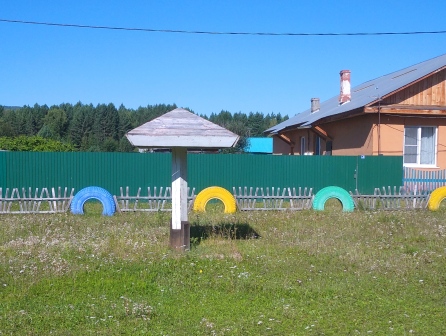 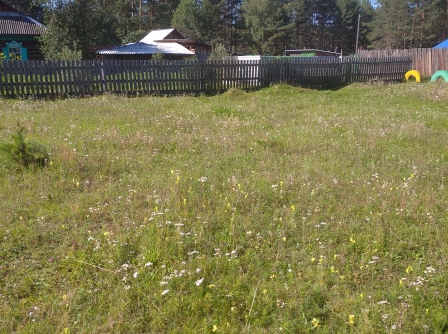 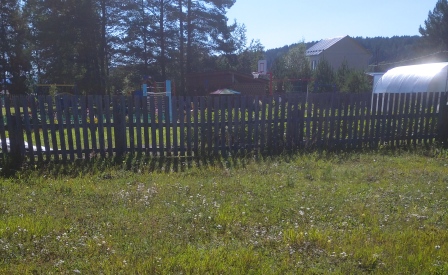 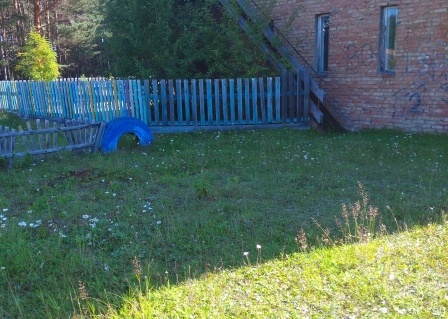 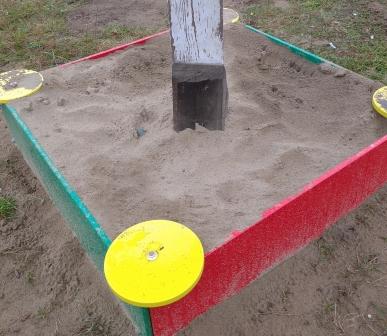 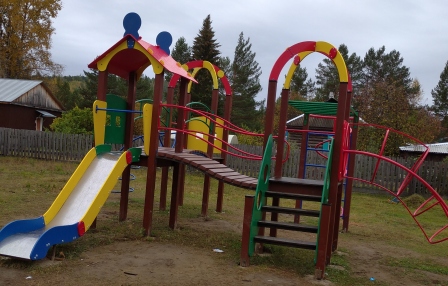 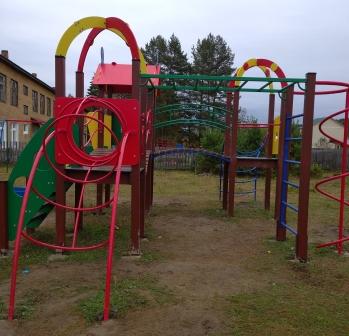 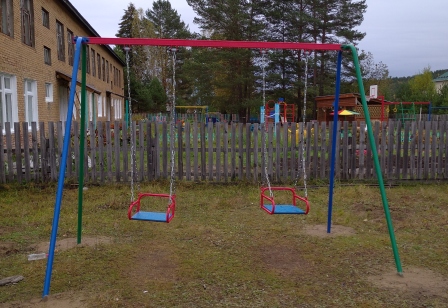 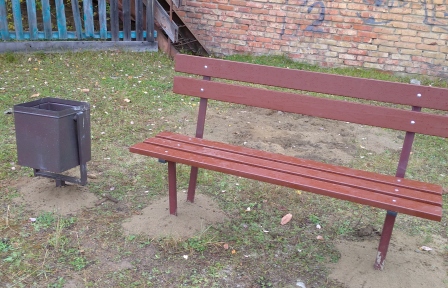 